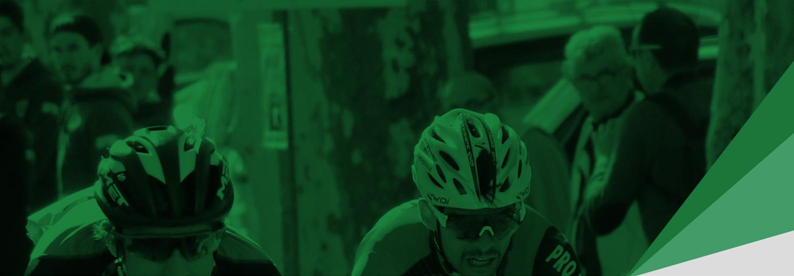 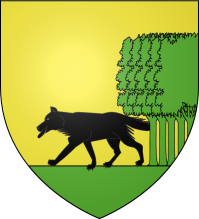 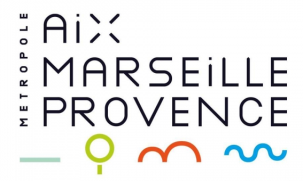 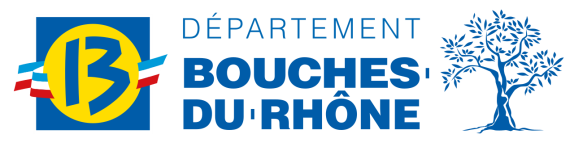 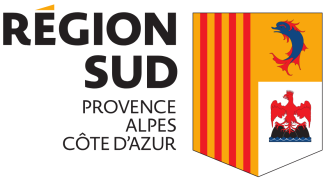 Le Parcours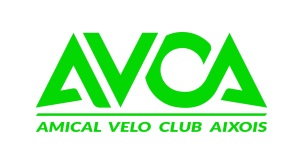 Pour un total de 124 kilomètres- 8 tours de 15,5 kilomètres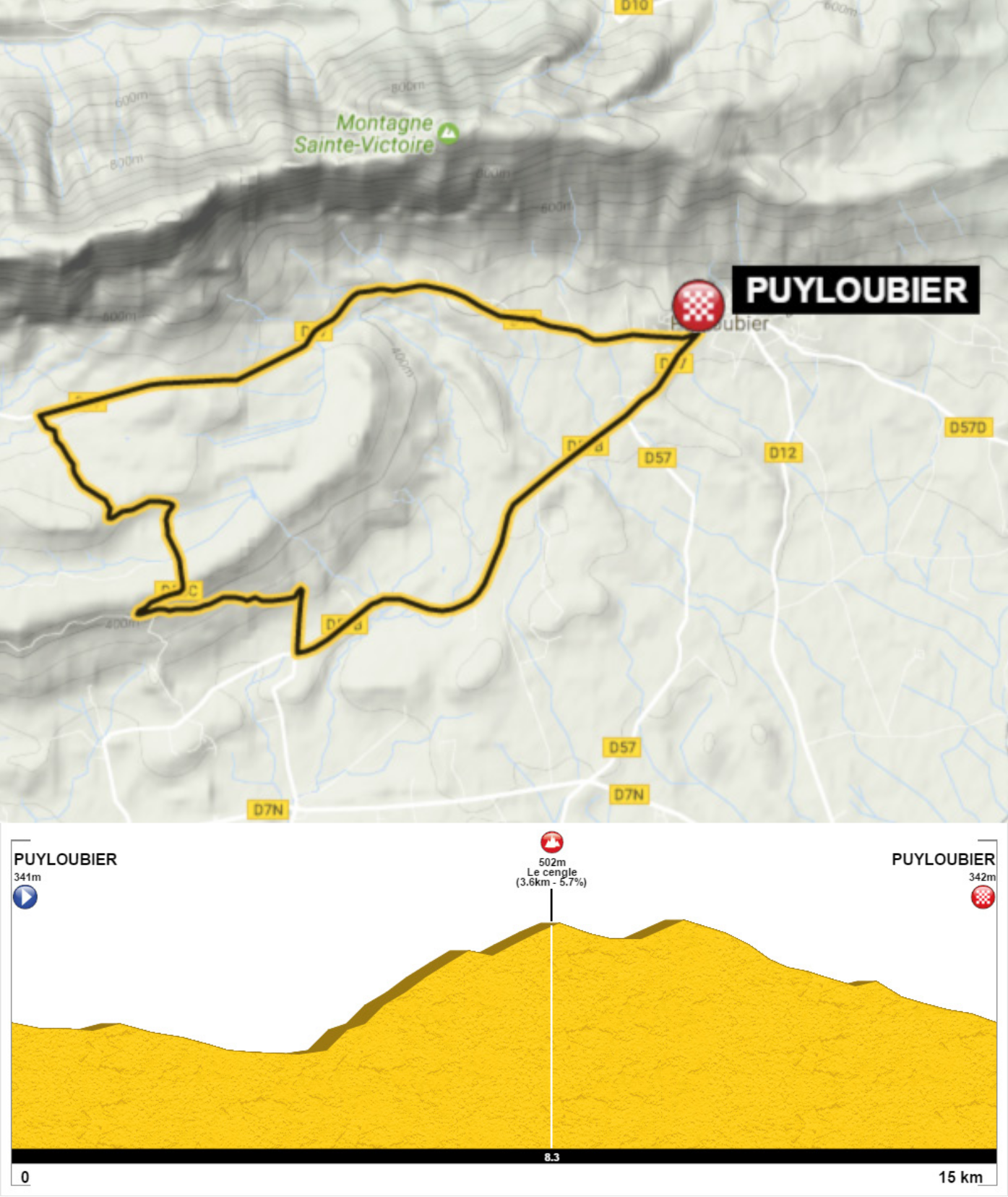 Heures de passageArrivée prévue vers 15h00Attention : Les coureurs à plus de 10 minutes au passage sur la ligne sont mis hors course.Grille de Prix FFC           Meilleur grimpeurGrille 1220/20Plan de l’arrivée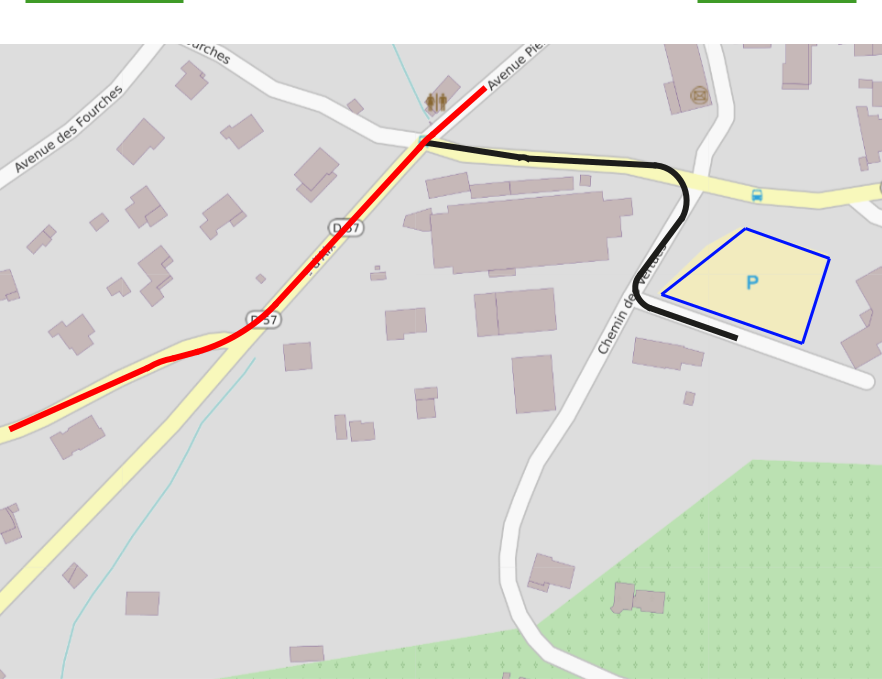 ARRIVÉE 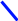 Déviation DSPARKINGCOUREURSLieux & heures de rendez-vousPermanence, dossards, plaques de cadre et transpondeurs (caution 100 euros/équipes) Permanence le dimanche 2/02/2020 à 9h30Salle des Fêtes de Puyloubier chemin des vertusRéunion des Directeurs Sportifs Dimanche 23/02/2020 à 10h30Salle des Fêtes de Puyloubier chemin des vertusParking équipes Salle des Fêtes de Puyloubier chemin des vertusPrésentation des équipes Le 23/02/2020 à partir de 11h00 au podium place de la mairieRéunion des pilotes (motos et voitures) Le 23/02/2020 à partir de 10h15Départ fictif Le dimanche 23/02/2020 à 11h30Place de la Mairie-Chemin NeufArrivée Vers 15h00Chemin NeufContrôle médical Salle des Fêtes de Puyloubier chemin des vertusRemise des bouquets 3 premiers et meilleur grimpeurPodium d’arrivéeNuméros UtilesSécuritéSignaleurs Comités feux de forêtsFSPNEpreuves sportives	La réserve sécurité civile de PeynierLes signaleurs du sportSignaleur motos Motards du sportAmbulances Croix rouge	Radio course, dépannage Vitta AssistancePhoto finish, classement Team Assistance SportiveRégulateur Jean-Michel MaurinAnimationEn cas d’accident, établissements les plus proches Centre Hospitalier d’Aix en ProvenceAvenue des Tamaris13100 Aix en Provence04 42 33 55 00Hôpital Privé de Provence235 rue Nicolas de Staël13080 Aix-en-Provence04 42 33 17 01Club organisateur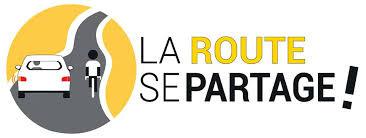 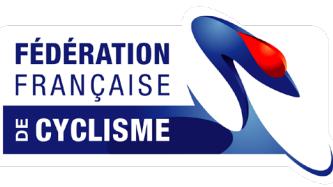 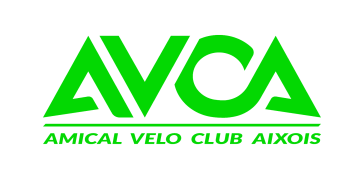 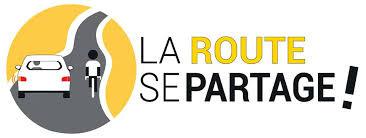 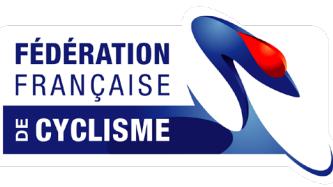 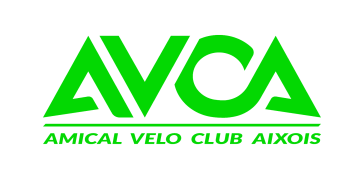 PuyloubierKmLe Cengle MGKmPremier tour11h30011h458Deuxième tour11h551512h1023Troisième tour12h203012h3531Quatrième tour12h454513h0053Cinquième tour13h106013h2568Sixième tour14h357513h5073Septième tour14h009014h1598Huitième tour14h2510514h40113PlaceMontantPlaceMontantPlaceMontantPlaceMontant124668511211614218376712201714314685513181814412293714171912598102415152012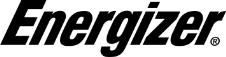 Points : 5,3 et 1 aux trois premiers à tous les toursau sommet du Cengle1 smartphone ENERGIZER®Valisette de vins de Puyloubier offerte par la cave coopérativeà gagneret son président, Georges Guiniéri